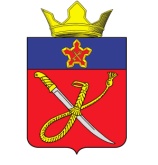 ВОЛГОГРАДСКАЯ ОБЛАСТЬ
 ГОРОДИЩЕНСКИЙ МУНИЦИПАЛЬНЫЙ РАЙОНАДМИНИСТРАЦИЯ КУЗЬМИЧЕВСКОГО СЕЛЬСКОГО ПОСЕЛЕНИЯ ПОСТАНОВЛЕНИЕот  07.11.2023 г.                                                                                                                        №84Об актуализации адресных сведений в ГАРВ целях актуализации адресных сведений в ГАР, руководствуясь Федеральными законами от 06.10.2003 № 131-ФЗ «Об общих принципах организации местного самоуправления в Российской Федерации», от 28.12.2013 № 443-ФЗ «О федеральной информационной адресной системе и о внесении изменений в Федеральный закон «Об общих принципах организации местного самоуправления в Российской Федерации», в соответствии с разделом IV постановления Правительства РФ от 22.05.15 № 492 «О составе сведений об адресах, размещаемых в государственном адресном реестре, порядке межведомственного информационного взаимодействия при ведении государственного адресного реестра, о внесении изменений и признании утратившими силу некоторых актов правительства РФ»  ПОСТАНОВЛЯЮДополнить сведения о кадастровых номерах для нижеуказанных объектов адресации:И.о. главы Кузьмичевского сельского поселения                                                  Е.Н. Немцова403023, Волгоградская область Городищенский район, п. Кузьмичи, тел.(84468) 4-61-38, 4-60-40Уникальный номер адреса объекта адресации в ГАРКадастровый номерАдрес объекта адресации68513f34-cb3e-4f9e-91ea-c28a21f8bf8f34:03:000000:10523Российская Федерация, Волгоградская область, м.р-н Городищенский, с.п.Кузьмичевское, п.Кузьмичи, улица Солнечная, дом 16, кв.77dee1088-597e-4c0a-9e46-4f1993542c0134:03:000000:16101Российская Федерация, Волгоградская область,  м.р-н Городищенский, с.п.Кузьмичевское, п.Кузьмичи, улица Нефтяников, дом 174, кв.175fc4d6b1-7b5d-4965-9669-28c4f3c8d34d34:03:000000:10360Российская Федерация, Волгоградская область,  м.р-н Городищенский, с.п.Кузьмичевское, п.Кузьмичи, улица Нефтяников, дом 189, кв.164b778e99-d636-40d7-9de6-8012c18d4d0334:03:000000:20880Российская Федерация, Волгоградская область,  м.р-н Городищенский, с.п.Кузьмичевское, п.Кузьмичи, улица Нефтяников, дом 170, кв.14fd641c1-ff6a-4d90-9637-f34db6762de734:00:000000:39856Российская Федерация, Волгоградская область, м.р-н Городищенский, с.п.Кузьмичевское, п.Кузьмичи, улица Нефтяников, дом 172, кв.107128c45-23af-49d1-b335-8e1ba0d5d89934:00:000000:39865Российская Федерация, Волгоградская область, м.р-н Городищенский, с.п.Кузьмичевское, п.Кузьмичи, улица Нефтяников, дом 172, кв.49fe7afed-57c5-4c56-8fb0-7b886506f61534:00:000000:39868Российская Федерация, Волгоградская область, м.р-н Городищенский, с.п.Кузьмичевское, п.Кузьмичи, улица Нефтяников, дом 172, кв.10f9d9671c-5217-45b5-b99c-250ca58861d534:00:000000:39869Российская Федерация, Волгоградская область, м.р-н Городищенский, с.п.Кузьмичевское, п.Кузьмичи, улица Нефтяников, дом 172, кв.116b10324f-25a9-48eb-9913-58cd288a769234:00:000000:39864Российская Федерация, Волгоградская область, м.р-н Городищенский, с.п.Кузьмичевское, п.Кузьмичи, улица Нефтяников, дом 172, кв.15c378408c-8119-48a5-94bf-dd6f9d5c5dc534:03:000000:22684Российская Федерация, Волгоградская область, м.р-н Городищенский, с.п.Кузьмичевское, п.Кузьмичи, улица Нефтяников, дом 178, кв.520551e5d-d803-44e9-a205-7a55474a979634:03:000000:20876Российская Федерация, Волгоградская область, м.р-н Городищенский, с.п.Кузьмичевское, п.Кузьмичи, улица Нефтяников, дом 178, кв.7ba2a264b-e2dc-4200-b72c-0f9c4e4fdd6334:03:000000:22119Российская Федерация, Волгоградская область, м.р-н Городищенский, с.п.Кузьмичевское, п.Кузьмичи, улица Нефтяников, дом 180, кв.4592356bf-b019-4532-9657-86d1af2a39bb34:03:000000:15321Российская Федерация, Волгоградская область, м.р-н Городищенский, с.п.Кузьмичевское, п.Кузьмичи, улица Нефтяников, дом 180, кв.101d53b564-c55c-4515-9410-d6908f9b529534:03:000000:10406Российская Федерация, Волгоградская область, м.р-н Городищенский, с.п.Кузьмичевское, п.Кузьмичи, улица Нефтяников, дом 176, кв.2e1e15eda-2d8d-4a11-9459-0632f41efb8c34:03:000000:10422Российская Федерация, Волгоградская область, м.р-н Городищенский, с.п.Кузьмичевское, п.Кузьмичи, улица Нефтяников, дом 176, кв.183ccc09f1-ce8c-4c30-b5b8-a5d05ab87eec34:03:110001:962Российская Федерация, Волгоградская область, м.р-н Городищенский, с.п.Кузьмичевское, п.Кузьмичи, улица Мелиораторов, дом 167, кв.1134:03:110001:957Российская Федерация, Волгоградская область, м.р-н Городищенский, с.п.Кузьмичевское, п.Кузьмичи, улица Мелиораторов, дом 167, кв.152044e1b0-7fec-4e25-a03a-2f1020f00baa34:00:000000:38794Российская Федерация, Волгоградская область, м.р-н Городищенский, с.п.Кузьмичевское, п.Кузьмичи, улица Мелиораторов, дом 173, кв.31095e3d9-1bfc-4efc-aaa9-f8949f70d29834:00:000000:38800Российская Федерация, Волгоградская область, м.р-н Городищенский, с.п.Кузьмичевское, п.Кузьмичи, улица Мелиораторов, дом 173, кв.49a24c9a6-0b1c-463d-83ce-e2551b4d473d34:00:000000:38802Российская Федерация, Волгоградская область, м.р-н Городищенский, с.п.Кузьмичевское, п.Кузьмичи, улица Мелиораторов, дом 173, кв.63a2656f5-104b-44d3-ab39-ff01ac59bd3434:00:000000:38798Российская Федерация, Волгоградская область, м.р-н Городищенский, с.п.Кузьмичевское, п.Кузьмичи, улица Мелиораторов, дом 173, кв.1443c8b7b9-d6e5-40b1-992a-79582dd03ffb34:00:000000:38656Российская Федерация, Волгоградская область, м.р-н Городищенский, с.п.Кузьмичевское, п.Кузьмичи, улица Мелиораторов, дом 171, кв.43bf34b7c-57a0-46e2-86cd-7292434baa4a34:00:000000:38650Российская Федерация, Волгоградская область, м.р-н Городищенский, с.п.Кузьмичевское, п.Кузьмичи, улица Мелиораторов, дом 171, кв.7743d2fe5-60e9-4256-bdd6-1c9f946ac6c634:00:000000:38655Российская Федерация, Волгоградская область, м.р-н Городищенский, с.п.Кузьмичевское, п.Кузьмичи, улица Мелиораторов, дом 171, кв.154e58ab72-e14b-4942-baab-9dc89ed0f85434:00:000000:38662Российская Федерация, Волгоградская область, м.р-н Городищенский, с.п.Кузьмичевское, п.Кузьмичи, улица Мелиораторов, дом 171, кв.167d9d284a-1cee-45c9-a871-bfc32a2747c734:00:000000:38664Российская Федерация, Волгоградская область, м.р-н Городищенский, с.п.Кузьмичевское, п.Кузьмичи, улица Мелиораторов, дом 171, кв.18b1515c8a-123b-4e5c-8964-c5c57492adda34:03:000000:11027Российская Федерация, Волгоградская область, м.р-н Городищенский, с.п.Кузьмичевское, п.Кузьмичи, улица Мелиораторов, дом 177, кв.171feea70c-6d4f-4de8-80c3-77e14210729634:03:000000:3258Российская Федерация, Волгоградская область,м.р-н Городищенский, с.п.Кузьмичевское, п.Кузьмичи, улица Мелиораторов, дом 169fbd43f1f-4009-4496-bc30-9210b7ce5ac034:03:000000:2968Российская Федерация, Волгоградская область, м.р-н Городищенский, с.п.Кузьмичевское, п.Кузьмичи, улица Мелиораторов, дом 171f7a6c353-ff66-42f7-9af3-22ead007aa2334:03:000000:3259Российская Федерация, Волгоградская область, м.р-н Городищенский, с.п.Кузьмичевское, п.Кузьмичи, улица Мелиораторов, дом 173fe1196e4-691a-4e9a-9e9d-468f7f8a3e7934:03:000000:3300Российская Федерация, Волгоградская область, м.р-н Городищенский, с.п.Кузьмичевское, п.Кузьмичи, улица Мелиораторов, дом 17792fa468d-b5cb-4373-b267-6c300da81cbb34:03:000000:3069Российская Федерация, Волгоградская область, м.р-н Городищенский, с.п.Кузьмичевское, п.Кузьмичи, улица Нефтяников, дом 1709a14ec9f-7b03-4a3f-9744-d22f24a49cc234:03:000000:3150Российская Федерация, Волгоградская область, м.р-н Городищенский, с.п.Кузьмичевское, п.Кузьмичи, улица Нефтяников, дом 1720889037e-fb53-4f9d-a493-322a1e29794134:03:000000:3025Российская Федерация, Волгоградская область, м.р-н Городищенский, с.п.Кузьмичевское, п.Кузьмичи, улица Нефтяников, дом 174ee4341e0-ce36-46ad-892c-a8c13007859834:03:000000:3026Российская Федерация, Волгоградская область, м.р-н Городищенский, с.п.Кузьмичевское, п.Кузьмичи, улица Нефтяников, дом 176d4766a50-eea1-4912-8217-0dcf6ebb12bd34:03:000000:2973Российская Федерация, Волгоградская область, м.р-н Городищенский, с.п.Кузьмичевское, п.Кузьмичи, улица Нефтяников, дом 18014085b7a-f002-487d-922e-7c158082626034:03:000000:3080Российская Федерация, Волгоградская область,  м.р-н Городищенский, с.п.Кузьмичевское, п.Кузьмичи, улица Солнечная, дом 16685e9182-9cfe-494f-a460-68b8be8ae49934:03:000000:2984Российская Федерация, Волгоградская область,  м.р-н Городищенский, с.п.Кузьмичевское, п.Кузьмичи, улица Сосновая, дом 197ca1b74e8-fd1c-4a9d-90d4-518cd388545834:03:000000:3059Российская Федерация, Волгоградская область,  м.р-н Городищенский, с.п.Кузьмичевское, п.Кузьмичи, улица 62 Армии, дом 166